Сл 1. Мастер-класс. Элементы игровой деятельности на уроках истории.Цель. Создание условий для профессионального общения, самореализации и стимулирования роста творческого потенциала педагогов. .Распространение педагогического опыта и привлечение интереса к новым  образовательным технологиям. Создать атмосферу открытости, доброжелательности, сотворчества в общении.    В жизни ребенка с нарушенным слухом игра имеет очень большое значение. При правильном руководстве учителя игра становится важным средством нравственного, умственного и речевого развития глухих детей.     Через формирование и обогащение предметной и игровой деятельности можно влиять на те стороны развития неслышащего ребенка, которые страдают из-за снижения слуха.    Игра на уроке истории – это активная форма учебного занятия, в ходе которого моделируется определённая ситуация прошлого или настоящего, «оживают» и действуют люди, участники исторической драмы. Цель игры – создание игрового состояния, специфического эмоционального отношения субъекта к исторической действительности.         Методологические возможности игры:во-первых, игра – это мощный стимул обучения, это разнообразная сильная мотивация учения;во-вторых, в игре активизируются психические процессы участников игровой деятельности: внимание, запоминание, интерес, восприятие и мышление;в-третьих, игра эмоциональна по своей природе и потому способна даже самую сухую информацию оживить, сделать яркой и запоминающейся;в-четвёртых – умело организованная учебная игра позволяет задействовать в учебных целях энергию, которую школьники расходуют на «подпольную» игровую деятельность.	Сл 2 Игра – это сложное социально-психологическое явление            Игра – это средство познания ребенком действительности.сл 3	Игровая задача – осуществляется детьми и реализуется через игровую деятельность. Она преднамеренно замаскирована и предстает перед детьми в виде игрового замысла.	Игровые действия – это основа игры и чем они разнообразнее, тем интереснее для детей игра.	Правила игры – их содержание и направленность обусловлены общими задачами формирования личности ребенка, познавательным содержанием, игровыми задачами и игровыми действиями.	Подведение итогов – проводится сразу по окончанию игры.   В современной школе, делающей ставку на  интенсификацию учебного процесса, игровая деятельность используется в следующих случаях:•	в качестве самостоятельных технологий для освоения понятия, темы и даже раздела учебного предмета;•	как элемент (иногда весьма существенный) более обширной технологии;•	в качестве урока (занятия) или его части (введения, объяснения, закрепления, упражнения, контроля);•	как технология внеклассной работы (КТД и др.)Положительное влияние игры на личностные качества ребенка.1.	Овладевают новыми навыками и умениями, получают определенные знания, способствуют расширению сферы познавательных интересов.2.	Приобретают чувства коллективизма.3.	В игре дети получают опыт коллективного мышления.4.	Приобретается потребность в поиске информации.5.	Игра – это деятельность, в которой происходит и познавательная, эмоциональная «децентрация» ребенка.6.	Развитие личного сознания, есть результат игры.Отрицательное влияние игры на личностные качества ребенка.1.	Если однообразные сюжеты, т.е. «скупые сцены» у ребенка формируется «Клише» - ограниченное видение окружающего мира, угасает потребность познания.2.	При распределении ролей ребенок может получить «ярлык» (положительного или отрицательного героя).3.	При неверном руководстве неизбежно возникновения конфликта – развитие агрессивности.4.	Если преподаватель не руководит деятельностью ученика, то у ученика в процессе игры не происходит становления самосознания. Сл 4 Существующие педагогические игры можно классифицировать:•	по области деятельности: физические, интеллектуальные, трудовые, социальные, психологические;•	по характеру педагогического процесса: обучающие, тренинговые, контролирующие, обобщающие, познавательные, воспитательные обучающие, репродуктивные, продуктивные, творческие, коммуникативные, диагностические, профориентационные, психотехнические; релаксационные игры-паузы;•	по игровой методике: предметные, сюжетные, ролевые, деловые, имитационные, драматизации и театрализации; •	по предметной области: математические, исторические, экологические, физические:, музыкальные, театрализованные, литературные, трудовые, технические, производственные, военно-прикладные, туристические, народные, спортивные, обществоведческие, управленческие, экономические, управленческие; без предметов, с предметами, настольные, комнатные, уличные, на местности, компьютерные, телевизионные, технические, со средствами передвижения.
сл 5 Классификация исторических игр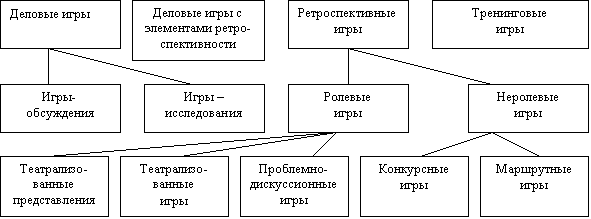     Какие же игры я применяю на своих уроках? Нельзя сказать, что только одну. Я беру из каждой немножко для разнообразия. Вы сами знаете, что однообразные задания быстро надоедают.Сл 6 1.«Узнай политического деятеля»Сл 7 2.«Найди историческую ошибку». Текст с ошибками или пропускамиСл 8 3.Конкурс “Блеф–клуб”Сл  9, 10, 11  4.«Картинная галерея»Сл  12, 13,14. 5«Дуэль с указками» (у карты). Путешествие – проверка картографических навыков.Сл 15. 6«Кроссворд без поля»,Сл 16. 7«Третий лишний»,Сл 17. 8 составь пословицуСл 18. 9 по пословицам отгадай, о чем речьСл 19.10 как вы понимаете пословицуСл 20. 11 Знатоку русского языка. Соотнеси букву и цифру.  Сл 21. 12 Знатоку русского языка назови (найди) синонимы/антонимы. Сл 22. 13 Черный ящикСл 23. 14.из букв составь словоСл  24,25. 15 по описанию отгадай, о чем / о ком идет речьИгры-конкурсы хорошо применять на итоговых урокахВыводы.1.	Игра - это мощный стимул в обучении, это разнообразная и сильная мотивация. Посредством игры гораздо активнее и быстрее происходит возбуждение познавательного интереса отчасти потому, что человеку по своей природе нравится играть. Другой причиной является то, что мотивов в игре гораздо больше, чем у обычной учебной деятельности.2.	В игре активизируются психические процессы участников игровой деятельности: внимание, запоминание, интерес, восприятие, мышление.3.	Игра  эмоциональна по своей природе и потому способна даже самую сухую информацию оживить и сделать яркой, запоминающейся.4.	В игре возможно вовлечение каждого ученика в активную работу, это форма, которая противостоит пассивному слушанию или чтению. В процессе игры интеллектуально пассивный ребёнок способен выполнять такой объём работы, какой ему совершенно недоступен в обычной учебной ситуации.5.	Игра создаёт особые условия, при которых может развиваться творчество. Суть этих условий заключается в общении "на равных", где исчезает робость, возникает ощущение - "я тоже могу", т.е. в игре происходит внутреннее раскрепощение. Для обучения важно, что игра является классическим способом обучения действием. В игре органично заложена познавательная задача. В игре ребёнок может осуществлять самостоятельный поиск знаний.6.	В игре также происходит воспитательная работа, что неоднократно рассматривалось в трудах многих ведущих педагогов. В игре же "именно овладение знаниями становится новым уникальным условием сплачиванием сверстников, условием приобретения интереса и уважения друг к другу, а по ходу - и "обретения себя" (В.М.Букатов)       В настоящее время интерес к играм обусловлен общей тенденцией гуманизации и демократизации образования учащихся. Школьный курс истории даёт возможность разрабатывать разнообразные модели игр и включать их в систему организации форм и методов обучения по предмету. Модели игр и их варианты создаются в зависимости от содержания темы, конкретных ситуаций, возникающих в процессе урочных и внеурочных занятий по истории.   Игры, используемые в школьном курсе истории, воздействуют на интеллектуальную, эмоциональную, волевую сферы глухих школьников. В игре процесс мышления протекает значительно активнее. Бывает, что часто вне игровой ситуации ученик не может справиться с учебной задачей, которую он успешно решил в процессе игры. Игра дает возможность формировать эмоционально положительное отношение к предстоящей умственной деятельности, интерес к предмету.Сл 26. Рефлексия содержания учебного материала используется для выявления уровня осознания содержания пройденного. Как вы  поступите с информацией, полученной  сегодня? Чемодан – всё пригодится в дальнейшем. Мясорубка – информацию переработаю. Корзина – всё выброшу. ИЛИ Рефлексия мастер-класса.. « SMS » Учителям предлагается на бумажных сотовых телефонах написать SMS –сообщение другу о том, как прошёл мастер-класс, оценить, как плодотворно работали коллеги.